T.C.YUMURTALIK KAYMAKAMLIĞIKUZUPINARI ZEYNEPLİ İLK-ORTAOKULU MÜDÜRLÜĞÜ2019-2023 STRATEJİK PLANI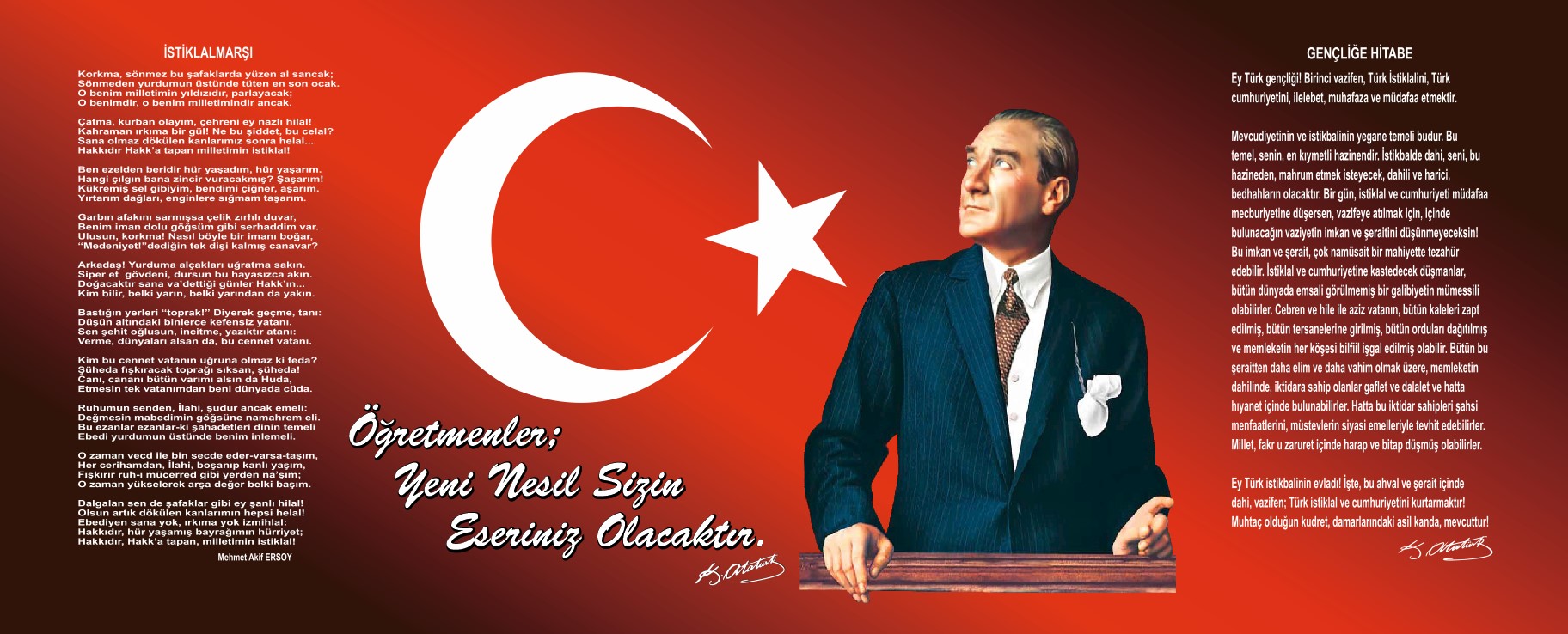 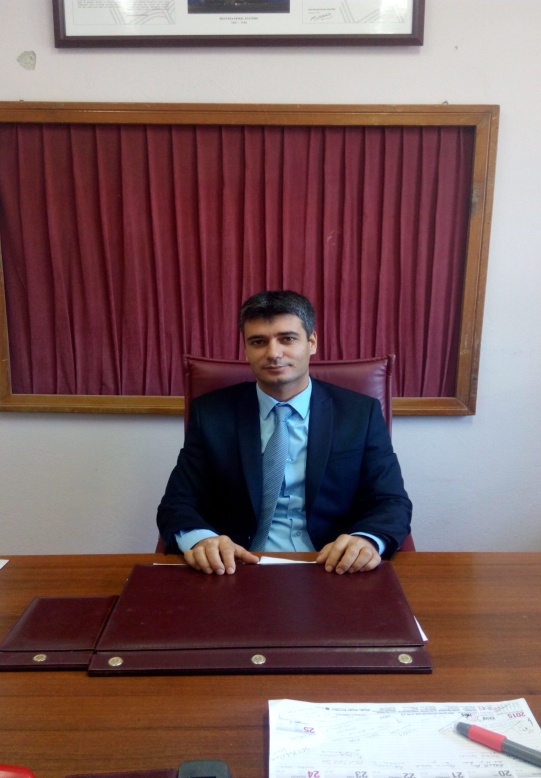 SUNUŞ           Çok hızlı gelişen, değişen teknolojilerle bilginin değişim süreci de hızla değişmiş ve başarı için sistemli ve planlı bir çalışmayı kaçınılmaz kılmıştır. Sürekli değişen ve gelişen ortamlarda çağın gerekleri ile uyumlu bir eğitim öğretim anlayışını sistematik bir şekilde devam ettirebilmemiz, belirlediğimiz stratejileri en etkin şekilde uygulayabilmemiz ile mümkün olacaktır. Başarılı olmak da iyi bir planlama ve bu planın etkin bir şekilde uygulanmasına bağlıdır.            Kapsamlı ve özgün bir çalışmanın sonucu hazırlanan Stratejik Plan okulumuzun çağa uyumu ve gelişimi açısından tespit edilen ve ulaşılması gereken hedeflerin yönünü doğrultusunu ve tercihlerini kapsamaktadır. Katılımcı bir anlayış ile oluşturulan Stratejik Plânın, okulumuzun eğitim yapısının daha da güçlendirilmesinde bir rehber olarak kullanılması amaçlanmaktadır.          Belirlenen stratejik amaçlar doğrultusunda hedefler güncellenmiş ve okulumuzun 2019-2023 yıllarına ait stratejik plânı hazırlanmıştır. Okulumuza ait bu planın hazırlanmasında her türlü özveriyi gösteren ve sürecin tamamlanmasına katkıda bulunan idarecilerimize, stratejik planlama ekiplerimize, İlçe Milli Eğitim Müdürlüğümüz Strateji Geliştirme Bölümü çalışanlarına teşekkür ediyor, bu plânın başarıyla uygulanması ile okulumuzun başarısının daha da artacağına inanıyor, tüm personelimize başarılar diliyorum.İçindekilerSunuş	3İçindekiler	4BÖLÜM I: GİRİŞ ve PLAN HAZIRLIK SÜRECİ	5BÖLÜM II: DURUM ANALİZİ	6Okulun Kısa Tanıtımı 	6Okulun Mevcut Durumu: Temel İstatistikler	7PAYDAŞ ANALİZİ	12GZFT (Güçlü, Zayıf, Fırsat, Tehdit) Analizi	15Gelişim ve Sorun Alanları	18BÖLÜM III: MİSYON, VİZYON VE TEMEL DEĞERLER	22MİSYONUMUZ 	22VİZYONUMUZ 	22TEMEL DEĞERLERİMİZ 	22BÖLÜM IV: AMAÇ, HEDEF VE EYLEMLER	23TEMA I: EĞİTİM VE ÖĞRETİME ERİŞİM	23TEMA II: EĞİTİM VE ÖĞRETİMDE KALİTENİN ARTIRILMASI	26TEMA III: KURUMSAL KAPASİTE	31V. BÖLÜM: MALİYETLENDİRME	33EKLER:	33BÖLÜM I: GİRİŞ ve PLAN HAZIRLIK SÜRECİ2019-2023 dönemi stratejik plan hazırlanması süreci Üst Kurul ve Stratejik Plan Ekibinin oluşturulması ile başlamıştır. Ekip tarafından oluşturulan çalışma takvimi kapsamında ilk aşamada durum analizi çalışmaları yapılmış ve durum analizi aşamasında paydaşlarımızın plan sürecine aktif katılımını sağlamak üzere paydaş anketi, toplantı ve görüşmeler yapılmıştır. Durum analizinin ardından geleceğe yönelim bölümüne geçilerek okulumuzun amaç, hedef, gösterge ve eylemleri belirlenmiştir. Çalışmaları yürüten ekip ve kurul bilgileri altta verilmiştir.STRATEJİK PLAN ÜST KURULUBÖLÜM II: DURUM ANALİZİDurum analizi bölümünde okulumuzun mevcut durumu ortaya konularak neredeyiz sorusuna yanıt bulunmaya çalışılmıştır. Bu kapsamda okulumuzun kısa tanıtımı, okul künyesi ve temel istatistikleri, paydaş analizi ve görüşleri ile okulumuzun Güçlü Zayıf Fırsat ve Tehditlerinin (GZFT) ele alındığı analize yer verilmiştir.Okulun Kısa Tanıtımı Okulumuz ilk defa 1967 yılında şu anda Kuzupınarı mahallesi Zeynepli  sokakta inşa edilmiş ve günümüze kadar da burada  eğitim öğretime devam etmektedir.           1997 yılına kadar 2 veya 3 öğretmen ile çalışılmış 1998 yılında 4-5 sınıflar taşıma kapsamına alınmış. Okulumuz 2003 yılında ikinci kademe ile sekiz yıllık eğitime geçmiştir. Halen bir ana sınıfı, 4 ilkokul, 5 ortaokul sınıfı ile eğitim öğretime devam etmektedir.
          Okulumuz soba ve klima ile ısınıyor. Şehir şebeke suyu kullanılıyor. Şehir şebeke cereyanı kullanılıyor. Okulda güvenlik önlemleri gerektikçe jandarma tarafında sağlanmaktadır. Okulda hijyen ve temizlik: görevlendirme yapılan bir İş kurlu  personelleri tarafından yapılmaktadır.          Okulumuzda adrese dayalı kayıt yapılmaktadır. Ayrıca okulumuza mevsimlik tarım işçilerinin çocukları ve Suriyeli öğrencilerimizde bulunmaktadır.         İlçemizde yapılan okullar arası bilgi ve kültür yarışmalarında derecelerimiz bulunmaktadır. Öğrenciler arası İstiklal Marşı güzel okuma yarışmasında birçok derecemiz bulunmaktadır. Okullar arası spor müsabakaları ve sportif yarışmalarda da derecelerimiz bulunmaktadır. Okulun Mevcut Durumu: Temel İstatistiklerOkul KünyesiOkulumuzun temel girdilerine ilişkin bilgiler altta yer alan okul künyesine ilişkin tabloda yer almaktadır.Temel Bilgiler Tablosu- Okul Künyesi Çalışan BilgileriOkulumuzun çalışanlarına ilişkin bilgiler altta yer alan tabloda belirtilmiştir.Çalışan Bilgileri Okulumuz Bina ve Alanları	Okulumuzun binası ile açık ve kapalı alanlarına ilişkin temel bilgiler altta yer almaktadır.Okul Yerleşkesine İlişkin Bilgiler Sınıf ve Öğrenci Bilgileri	Okulumuzda yer alan sınıfların öğrenci sayıları alttaki tabloda verilmiştir.*Sınıf sayısına göre istenildiği kadar satır eklenebilir.Donanım ve Teknolojik KaynaklarımızTeknolojik kaynaklar başta olmak üzere okulumuzda bulunan çalışır durumdaki donanım malzemesine ilişkin bilgiye alttaki tabloda yer verilmiştir.Teknolojik Kaynaklar TablosuGelir ve Gider BilgisiOkulumuzun genel bütçe ödenekleri, okul aile birliği gelirleri ve diğer katkılarda dâhil olmak üzere gelir ve giderlerine ilişkin son iki yıl gerçekleşme bilgileri alttaki tabloda verilmiştir.PAYDAŞ ANALİZİKurumumuzun temel paydaşları öğrenci, veli ve öğretmen olmakla birlikte eğitimin dışsal etkisi nedeniyle okul çevresinde etkileşim içinde olunan geniş bir paydaş kitlesi bulunmaktadır. Paydaşlarımızın görüşleri anket, toplantı, dilek ve istek kutuları, elektronik ortamda iletilen önerilerde dâhil olmak üzere çeşitli yöntemlerle sürekli olarak alınmaktadır.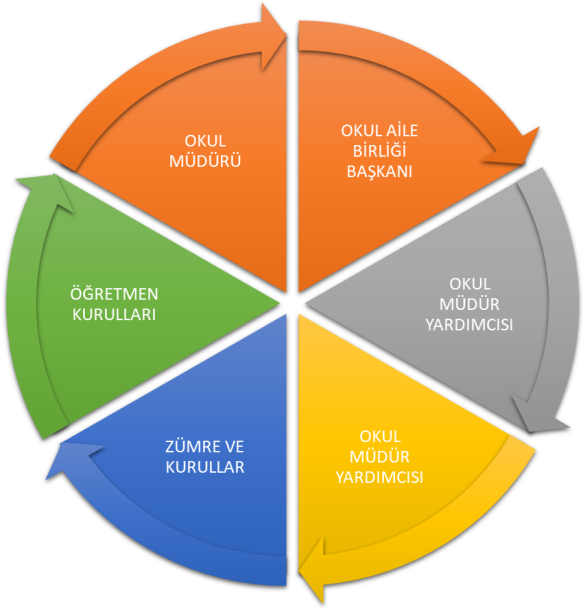 Paydaş anketlerine ilişkin ortaya çıkan temel sonuçlara altta yer verilmiştir * : Öğrenci Anketi Sonuçları:Yapılan öğrenci anketi sonucunda öğrencilerin öğretmen ve idareyle iyi bir iletişim içinde oldukları, okulda kendilerini güvende hissettikleri, öneri ve isteklerinin genellikle dikkate alındığı, öğretmenlerin derslerde konuya uygun araç gereç kullandıkları, farklı öğretim yöntem ve tekniklerin kullandıkları, okulun iç ve dışının temiz olduğu; Ancak okulda yeteri kadar sanatsal ve kültürel faaliyetlerin düzenlenmediği, okul kantini olmamasının ihtiyaçlarını tam gideremedikleri, okulumuzun bağımsız bir kütüphanesinin bulunmaması, spor odasının bulunmaması gibi olumsuz yönlerinde olduğu belirlenmiştir.Öğretmen Anketi Sonuçları:Yapılan öğretmen anketi sonucunda okulumuzda demokratik bir ortamın olduğu, ödüllendirmede adil ve tarafsız olunduğu, okul da bir ekip ruhu olduğu ve herkesin bu ekibin bir parçası olduğu, okulumuzda yaratıcı ve yenilikçi düşünceleri teşvik edici bir ortam olduğu, okulumuzda öğretmenler odasının yeterli olduğu, öğretmenlerin kendilerini yenilik ve gelişmeleri takip ederek güncelledikleri;Ancak okuldaki teknik araç ve gereçlerin tam anlamıyla yeterli olmadığı, çalışanlara yönelik sosyal ve kültürel faaliyetlerin kısmen yapıldığı, okul internet bağlantısının düşük hızda olması, yeterli fiziki ortamların olmaması gibi sonuç çıkmıştır.Veli Anketi Sonuçları:Yapılan veli anketinde okul çalışanlarıyla rahatlıkla iletişim kurulabildiği, istek ve ihtiyaçlarının dikkate alındığı, okulda güvenli bir ortamın olduğu, derslerin öğretmenlerin yeniliğe açık olarak işlendiği, öğrencinin okulunu sevdiği ve öğretmenleriyle iyi anlaştığı;Ancak şehir merkezine uzaklıktan dolayı sanatsal ve kültürel etkinliklerin kısıtlı olması, okul binasının fiziki imkanlarının yetersiz olması yapılan anketimizde tespit edilmiştir.GZFT (Güçlü, Zayıf, Fırsat, Tehdit) Analizi	Okulumuzun performansını etkileyecek iç ve dış stratejik konuları belirlemek ve bunları yönetebilmek amacıyla gerçekleştirilen durum analizi çalışması kapsamında Stratejik Planlama Ekibi tarafından GZFT Analizi yapılmıştır. İç paydaşlarla çalıştay tekniği ile iki aşamada gerçekleştirilen çalışmalar, dış paydaş mülakatları kapsamında elde edilen görüş ve öneriler ve Stratejik Planlama Ekibi tarafından GZFT Analizine temel girdiyi sağlamıştır. Paydaşlarla yapılan çalışmalar ile Stratejik Planlama Ekibi tarafından gerçekleştirilen diğer analizlerin birleştirilmesi neticesinde okulumuzun güçlü ve zayıf yanları, fırsat ve tehditlerini içeren uzun bir liste oluşturulmuştur. Analiz çerçevesinde ortaya konacak stratejik konuların daha gerçekçi ve ulaşılabilir bir çerçevede ele alınması amacıyla GZFT analizinde bir önceliklendirme yapılması kararlaştırılmıştır. Önceliklendirme de ; bir yandan analizde yer alan hususların ağırlıklandırılması, diğer yandan Stratejik Planlama Ekibinin bilgi birikimi ve tecrübesi ışığında konuların önem derecesine göre sıralanması yöntemleri uygulanmıştır.             Fırsatlar, okulumuzun kontrolü dışında gerçekleşen ve okulumuza avantaj sağlaması muhtemel olan etkenler ya da durumlardır. Tehditler ise, okulumuzun kontrolü dışında gerçekleşen, olumsuz etkilerinin engellenmesi veya sınırlandırılması gereken unsurlardır.  	 Kurumun güçlü ve zayıf yönleri donanım, malzeme, çalışan, iş yapma becerisi, kurumsal iletişim gibi çok çeşitli alanlarda kendisinden kaynaklı olan güçlülükleri ve zayıflıkları ifade etmektedir ve ayrımda temel olarak okul müdürü/müdürlüğü kapsamından bakılarak iç faktör ve dış faktör ayrımı yapılmıştır. İçsel FaktörlerGüçlü YönlerZayıf YönlerDışsal Faktörler FırsatlarTehditler Gelişim ve Sorun AlanlarıGelişim ve sorun alanları analizi ile GZFT analizi sonucunda ortaya çıkan sonuçların planın geleceğe yönelim bölümü ile ilişkilendirilmesi ve buradan hareketle hedef, gösterge ve eylemlerin belirlenmesi sağlanmaktadır. Gelişim ve sorun alanları ayrımında eğitim ve öğretim faaliyetlerine ilişkin üç temel tema olan Eğitime Erişim, Eğitimde Kalite ve kurumsal Kapasite kullanılmıştır. Eğitime erişim, öğrencinin eğitim faaliyetine erişmesi ve tamamlamasına ilişkin süreçleri; Eğitimde kalite, öğrencinin akademik başarısı, sosyal ve bilişsel gelişimi ve istihdamı da dâhil olmak üzere eğitim ve öğretim sürecinin hayata hazırlama evresini; Kurumsal kapasite ise kurumsal yapı, kurum kültürü, donanım, bina gibi eğitim ve öğretim sürecine destek mahiyetinde olan kapasiteyi belirtmektedir.Gelişim ve sorun alanlarına ilişkin GZFT analizinden yola çıkılarak saptamalar yapılırken yukarıdaki tabloda yer alan ayrımda belirtilen temel sorun alanlarına dikkat edilmesi gerekmektedir.Gelişim ve Sorun AlanlarımızBÖLÜM III: MİSYON, VİZYON VE TEMEL DEĞERLEROkul Müdürlüğümüzün Misyon, vizyon, temel ilke ve değerlerinin oluşturulması kapsamında öğretmenlerimiz, öğrencilerimiz, velilerimiz, çalışanlarımız ve diğer paydaşlarımızdan alınan görüşler, sonucunda stratejik plan hazırlama ekibi tarafından oluşturulan Misyon, Vizyon, Temel Değerler; Okulumuz üst kurulana sunulmuş ve üst kurul tarafından onaylanmıştır.MİSYONUMUZ Yeniliklere açık, sürekli kendini geliştiren genç öğretmen kadrosuyla, öğrenci merkezli eğitim veren, teknolojiyi kullanan, velilerin ihtiyaç duydukları her an okul idaresi ve öğretmenlerine ulaşıp rehberlik hizmetlerini alabildikleri, ülkemizin milli ve manevi değerlerine bağlı ,öğrencilerinin başarılarını ön planda tutup, kaliteden ödün vermeyen çağdaş bir eğitim kurumuyuz.VİZYONUMUZ Akademik, sosyal, kültürel ve sportif başarıları her kesim tarafından  edilmiş, ilçemizde tercih edilen bir okul olmaktırTEMEL DEĞERLERİMİZ 1) Gelişime Açıktır2) Tarafsızdır3) Yenilikçidir4) Verimlidir5) Kalitelidir6) Saygılıdır7) Güvenilirdir8) Adildir9) Tecrübelidir10) Etik Davranır11) Ulaşılabilirdir12) ÇalışkandırBÖLÜM IV: AMAÇ, HEDEF VE EYLEMLERTEMA I: EĞİTİM VE ÖĞRETİME ERİŞİMEğitim ve öğretime erişim okullaşma ve okul terki, devam ve devamsızlık, okula uyum ve oryantasyon, özel eğitime ihtiyaç duyan bireylerin eğitime erişimi, yabancı öğrencilerin eğitime erişimi ve hayatboyu öğrenme kapsamında yürütülen faaliyetlerin ele alındığı temadır.Stratejik Amaç 1:            Temel eğitimde başta dezavantajlı bireyler olmak üzere tüm bireylere fırsat eşitliği sağlanarak bireylerin eğitim ve öğretime katılımını artırmak. Stratejik Hedef 1.1.              Eğitim bölgemizdeki tüm ilkokul çağındaki tüm bireylerin eğitime erişimini ve sürekliliğini sağlamak. Okula devam konusunda öğrenciler özendirilerek bir üst öğrenimde ihtiyaç duyacağı eğitim ve öğretim yeteneklerini kazandırarak eğitim sürecini plan dönemi sonuna kadar tamamlamalarını sağlamak.Performans Göstergeleri EylemlerTEMA II: EĞİTİM VE ÖĞRETİMDE KALİTENİN ARTIRILMASIEğitim ve öğretimde kalitenin artırılması başlığı esas olarak eğitim ve öğretim faaliyetinin hayata hazırlama işlevinde yapılacak çalışmaları kapsamaktadır. Bu tema altında akademik başarı, sınav kaygıları, sınıfta kalma, ders başarıları ve kazanımları, disiplin sorunları, öğrencilerin bilimsel, sanatsal, kültürel ve sportif faaliyetleri ile istihdam ve meslek edindirmeye yönelik rehberlik ve diğer mesleki faaliyetler yer almaktadır. Stratejik Amaç 2: 	Okulumuzda Düzenlenen sosyal ve kültürel etkinliklerle sanat ve kültür sevgisini arttırmak  ; sosyal, kültürel ve sportif faaliyetlerin sayısının arttırılarak öğrencilerimizin kişilik ve düşünme becerilerini geliştirmek.Stratejik Hedef 2.1.  	Sosyal sorumluluk projeleriyle  uğraşan öğrenci sayısını  % 100 arttırmak. Performans GöstergeleriEylemlerStratejik Hedef 2.2. 	Okulda sportif faaliyetlerin planlanarak, 2018 yılında 5 sportif faaliyetin düzenlenmesi ve plan döneminde bu sayının 10’ya çıkarılması.Performans GöstergeleriEylemlerStratejik Hedef 2.3.  	Eğitim öğretim yılı içerisinde düzenlenen sosyal etkinlik sayısını 5‘den, plan sonunda 10’e çıkarmak.Performans GöstergeleriEylemlerStratejik Hedef 2.4.  Okuldaki sosyal ve kültürel  faaliyetlerine katılan öğrenci oranının %50 ‘dan , plan dönemi sonunda %100’ye çıkarmak.Performans GöstergeleriEylemlerTEMA III: KURUMSAL KAPASİTEStratejik Amaç 3: Kurumsal kapasiteyi geliştirmek için, mevcut beşeri, fiziki ve mali alt yapı eksikliklerini gidererek, enformasyon teknolojilerinin etkililiğini artırıp çağın gereklerine uygun, yönetim ve organizasyon yapısını etkin hale getirmek. Stratejik Hedef 3.1.  	2019-2023 stratejik plan döneminde; ihtiyaç tespiti yaparak insan kaynaklarının planlı dağılımını yapmak, mevcut insan kaynaklarını nitelik olarak geliştirmek.Performans GöstergeleriEylemlerV. BÖLÜM: MALİYETLENDİRME2019-2023 Stratejik Planı Faaliyet/Proje Maliyetlendirme TablosuVI. BÖLÜM: İZLEME VE DEĞERLENDİRME	Okulumuz Stratejik Planı izleme ve değerlendirme çalışmalarında 5 yıllık Stratejik Planın izlenmesi ve 1 yıllık gelişim planın izlenmesi olarak ikili bir ayrıma gidilecektir. 	Stratejik planın izlenmesinde 6 aylık dönemlerde izleme yapılacak denetim birimleri, il ve ilçe millî eğitim müdürlüğü ve Bakanlık denetim ve kontrollerine hazır halde tutulacaktır.	Yıllık planın uygulanmasında yürütme ekipleri ve eylem sorumlularıyla aylık ilerleme toplantıları yapılacaktır. Toplantıda bir önceki ayda yapılanlar ve bir sonraki ayda yapılacaklar görüşülüp karara bağlanacaktır. EKLER: 	Öğretmen, öğrenci ve veli anket örnekleri klasör ekinde olup okullarınızda uygulanarak sonuçlarından paydaş analizi bölümü ve sorun alanlarının belirlenmesinde yararlanabilirsiniz.Üst Kurul BilgileriÜst Kurul BilgileriEkip BilgileriEkip BilgileriAdı SoyadıUnvanıAdı SoyadıUnvanıM. Vural DEVECİLİOkul MüdürüHatice TOPRAKMüdür YardımcısıHatice TOPRAKMüdür YardımcısıCüneyt SOYLUÖğretmenAşkın ÖZERÖğretmenŞeref TİMURÖğretmenNebi OTURANOkul Aile Birliği BaşkanıMeryem KAYAÖğretmenŞahin LÜKOkul Aile Birliği ÜyesiSerpil KURTÖğrenci Velisiİli: Adanaİli: Adanaİli: Adanaİli: Adanaİlçesi: Yumurtalıkİlçesi: Yumurtalıkİlçesi: Yumurtalıkİlçesi: YumurtalıkAdres: Kuzupınarı mh. Zeynepli sk. Kapı no 28 Kuzupınarı mh. Zeynepli sk. Kapı no 28 Kuzupınarı mh. Zeynepli sk. Kapı no 28 Coğrafi Konum (link)Coğrafi Konum (link)Enlem: 36.73679484  Boylam 35.57714760Enlem: 36.73679484  Boylam 35.57714760Telefon Numarası: 03226737177 03226737177 03226737177 Faks Numarası:Faks Numarası:e- Posta Adresi:735661@meb.k12.tr735662@meb.k12.tr735661@meb.k12.tr735662@meb.k12.tr735661@meb.k12.tr735662@meb.k12.trWeb sayfası adresi:Web sayfası adresi:http://kuzupinarizeynepliortaokulu.meb.k12.tr/http://kuzupinarizeynepliilkokulu.meb.k12.tr/http://kuzupinarizeynepliortaokulu.meb.k12.tr/http://kuzupinarizeynepliilkokulu.meb.k12.tr/Kurum Kodu:Zeynepli İlkokulu: 735662Zeynepli İlkokulu: 735661Zeynepli İlkokulu: 735662Zeynepli İlkokulu: 735661Zeynepli İlkokulu: 735662Zeynepli İlkokulu: 735661Öğretim Şekli:Öğretim Şekli:Tam Gün (Tam Gün/İkili Eğitim)Tam Gün (Tam Gün/İkili Eğitim)Okulun Hizmete Giriş Tarihi : 1967Okulun Hizmete Giriş Tarihi : 1967Okulun Hizmete Giriş Tarihi : 1967Okulun Hizmete Giriş Tarihi : 1967Toplam Çalışan Toplam Çalışan 2020Öğrenci Sayısı:Kız9999Öğretmen SayısıKadın88Öğrenci Sayısı:Erkek121121Öğretmen SayısıErkek66Öğrenci Sayısı:Toplam220220Öğretmen SayısıToplam1313Derslik Başına Düşen Öğrenci SayısıDerslik Başına Düşen Öğrenci SayısıDerslik Başına Düşen Öğrenci Sayısı:22Şube Başına Düşen Öğrenci SayısıŞube Başına Düşen Öğrenci SayısıŞube Başına Düşen Öğrenci Sayısı:17Öğretmen Başına Düşen Öğrenci SayısıÖğretmen Başına Düşen Öğrenci SayısıÖğretmen Başına Düşen Öğrenci Sayısı:16Şube Başına 30’dan Fazla Öğrencisi Olan Şube SayısıŞube Başına 30’dan Fazla Öğrencisi Olan Şube SayısıŞube Başına 30’dan Fazla Öğrencisi Olan Şube Sayısı:0Öğrenci Başına Düşen Toplam Gider MiktarıÖğrenci Başına Düşen Toplam Gider MiktarıÖğrenci Başına Düşen Toplam Gider Miktarı:15.5Öğretmenlerin Kurumdaki Ortalama Görev SüresiÖğretmenlerin Kurumdaki Ortalama Görev SüresiÖğretmenlerin Kurumdaki Ortalama Görev Süresi3Unvan*ErkekKadınToplamOkul Müdürü ve Müdür Yardımcısı112Sınıf Öğretmeni235Branş Öğretmeni459Rehber Öğretmen000İdari Personel000Yardımcı Personel123Güvenlik Personeli101Toplam Çalışan Sayıları91120Okul BölümleriOkul BölümleriÖzel AlanlarVarYokOkul Kat Sayısı2Çok Amaçlı Salon+Derslik Sayısı10Çok Amaçlı Saha+Derslik Alanları (m2)50Kütüphane+Kullanılan Derslik Sayısı10Fen Laboratuvarı+Şube Sayısı10Bilgisayar Laboratuvarı+İdari Odaların Alanı (m2)15İş Atölyesi+Öğretmenler Odası (m2)15Beceri Atölyesi+Okul Oturum Alanı (m2)459Pansiyon+Okul Bahçesi (Açık Alan)(m2)15.041Okul Kapalı Alan (m2)15.500Sanatsal, bilimsel ve sportif amaçlı toplam alan (m2)276Kantin (m2)0Tuvalet Sayısı9Diğer (………….)SINIFIKızErkekToplamSINIFIKızErkekToplamAnasınıfı1011217/A107171/A1115267/B89172/A1310238/A612183/A812204/A1118295/A912216/A131528Akıllı Tahta Sayısı10TV Sayısı0Masaüstü Bilgisayar Sayısı3Yazıcı Sayısı4Taşınabilir Bilgisayar Sayısı1Fotokopi Makinası Sayısı4Projeksiyon Sayısı1İnternet Bağlantı Hızı1 mbitYıllarGelir MiktarıGider Miktarı20161699.541691.6220171334.921334.07ÖğrencilerÖğrencilerin Okul yönetici ve öğretmenleriyle ihtiyaç duyduğunda onlara ulaşabilmesi.Öğrenci sınıf mevcutlarının 30 ‘un altında olması.Öğrencilerin birbirleri ile sosyal bağlarının  kuvvetli olması.ÇalışanlarLiderlik davranışlarını sergileyebilen yönetici ve çalışanların bulunmasıÖğretmen yönetici iş birliğinin güçlü olmasıGenç öğretmen kadrosunun olmasıKendini geliştiren gelişime açık ve teknolojiyi kullanan öğretmenlerin olmasıÖğretmenlerin yeterli mesleki deneyime sahip olmasıÖğretmenlerin ders dışında eğitim faaliyetlerinde bulunmasıPersonelimizin teknolojiyi kullanma doğrultusunda yeterli bilgiye sahip olmasıTemizlik ve güvenlik personellerinin olması.VelilerOkul Aile Birliğinin iş birliğine açık olmasıVelilerin Öğrencilerin Okul yönetici ve öğretmenleriyle ihtiyaç duyduğunda onlara ulaşabilmesi.Bazı velilerin okula ilgisin fazla olması ve iletişiminin güçlü olması.Bina ve YerleşkeÇok amaçlı spor sahamızın olmasıOkulun merkezi konumda ve ulaşımı kolay olması .Okulun bahçesinin büyük, düzenli ve çok ağaçlı olmasıDonanımÖğretmenlerin erişimine uygun internet, bilgisayar, projeksiyon ve fotokopi makinesi gibi teknolojik cihazların bulunup aktif olarak kullanılması.Dersliklerde ve öğretmenler odasında etkileşimli tahtaların bulunması.BütçeOkul aile birliği kararıyla bütçe planlaması yapılmaktadır.Yönetim SüreçleriOkulda yapılan faaliyetlerde görev dağılımının eşit şekilde yapılması.Alınan kararların birlikte alındığı ,demokratik bir ortam olması.Kararların zamanında alınıp uygulanmasıKarar almada okul personelinin görüşleri alınmasıÖğretmen yönetici iş birliğinin güçlü olmasİletişim SüreçleriDisiplinler arası işbirliği, yardımlaşma ve paylaşmanın iletişim sürecini olumlu yönde etkilemesi.Ben değil biz anlayışının etkin olduğu ve bu nedenle etkili ve olumlu bir iletişim kurulması.ÖğrencilerNakil gelen ve giden öğrenci sayısının fazla olmasıMevsimlik tarım işçisi ve yabancı uyruklu öğrencilerin sayısının fazla olması.Okuma alışkanlığının az olmasıTaşımalı gelen öğrencilerin uyum sorunlarıÇalışanlarRehber öğretmen eksikliği.Tüm branşlarda öğretmen olmaması.VelilerAilelerin öğrencilerin eğitim-öğretim faaliyetlerine yeterli önem vermemesi.Velilerin bir kısmının eğitim seviyesinin ve kültürel seviyenin düşüklüğü  Ekonomik durumu zayıf olan velilerin olması.Bina ve YerleşkeÇok amaçlı salonların ;bilgisayar laboratuarı , kütüphane, fen bilimleri laboratuarı gibi alanların olmaması.Sportif faaliyetler için kapalı spor salonunun olmayışıDonanımİnternet hızının düşük olması Etkileşimli tahtaların internet alt yapısının bulunmaması.Öğrencilerin kullanabileceği bilgisayar ortamının olmaması.BütçeOkulun fiziki donanımlarını geliştirecek ölçüde maddi güce sahip olmaması.Yönetim SüreçleriOkul Aile Birliğinin üzerine düşen görev ve sorumlulukları yeterince yapmaması.İletişim SüreçleriVeli toplantıların yeterli katılımının olmaması iletişim sürecini olumsuz etkilemektedir.PolitikOkulumuzun diğer okullar ve kurumlarla iletişiminin güçlü olmasıBakanlığın Okul Öncesi Eğitime önem vermesi ve yaygınlaştırmasıEkonomikKermes vb. faaliyetlere velilerin katılması, Özel kuruluşların eğitime destek amaçlı kırtasiye malzemesi dağıtması, hayırsever vatandaşların bulunması.SosyolojikÖğrencilerin bulunduğu kırsal yaşam unsurlarının bazı derslerle ilişkilendirilerek verimin artması. Genç nüfusun fazla olmasıTeknolojikÖğrencilere yönelik her türlü not işlemlerinin , devam devamsızlık durumlarının kısa sürede internete aktarılması ile velilerimizin öğrenci takibini yapabilmesiÖğretmenlerin kişisel teknolojik araç-gereçlerinin sınıfta ve faaliyetlerde kullanılmasıBilgilerimizin güncelleme işlemlerinin MEBBİS sisteminde kısa sürede yapılmasıMevzuat-YasalYasal hak ve sorumluluğumuzun çevre tarafından engellenmeye çalışılmamasıEkolojikDoğal besinlere ulaşmada sıkıntı yaşanmamasıYumurtalık lagünlerinin bölgeye kattığı doğal değer.PolitikKalıcı  ve sürekli bir eğitim politikası olmaması.EkonomikVelilerin yüksek gelirlerinin olmamasından dolayı okulun yeterli bağışı alamaması.SosyolojikMaddi durumu iyi olan ailelerin ve başarılı öğrencilerin nakillerinin şehir merkezine alınmasıTeknolojikÖğrencilerin teknoloji yoksunluğu öğretmenlerin yükünü arttırmasıEtkileşimli tahta alt yapısının bulunmamasıMaddi nedenlerden dolayı evlerinde bilgisayar ve internet olmayan öğrencilerin eğitim öğretim sürecinde teknolojiden faydalanamamasıMevzuat-YasalYasal hak ve sorumlulukların yanlış anlaşılıp yorumlanmasıEkolojikBulunduğumuz bölgenin hızlı göç alıp vermesiEğitime ErişimEğitimde KaliteKurumsal KapasiteOkullaşma OranıAkademik BaşarıKurumsal İletişimOkula Devam/ DevamsızlıkSosyal, Kültürel ve Fiziksel GelişimKurumsal YönetimOkula Uyum, OryantasyonSınıf TekrarıBina ve YerleşkeÖzel Eğitime İhtiyaç Duyan Bireylerİstihdam Edilebilirlik ve YönlendirmeDonanımYabancı ÖğrencilerÖğretim YöntemleriTemizlik, HijyenHayatboyu ÖğrenmeDers araç gereçleriİş Güvenliği, Okul GüvenliğiTaşıma ve servis 1.TEMA: EĞİTİM VE ÖĞRETİME ERİŞİM 1.TEMA: EĞİTİM VE ÖĞRETİME ERİŞİM1Okul öncesi eğitimde okullaşma oranının düşük olması.2Zorunlu eğitimden erken ayrılma yaygın olması.3Kız çocuklarının eğitime erişiminde ailelerin baskısı olması.4Öğrenci devamsızlıklarında velilerin gerekli hassasiyeti göstermemesi.5Örgün eğitimde Okullaşma eksiklikleri6Örgün eğitimin dışına çıkan öğrencilerin takibinin yapılmaması.7Özel eğitime ihtiyaç duyan bireylerin eğitime erişimi89102.TEMA: EĞİTİM VE ÖĞRETİMDE KALİTE2.TEMA: EĞİTİM VE ÖĞRETİMDE KALİTE1 Okuma kültürü2Zararlı alışkanlıklar 3Eğitimde bilgi ve iletişim teknolojilerinin kullanımı 4Eğitim öğretim sürecinde sanatsal, sportif ve kültürel faaliyetler5Üstün yetenekli öğrencilere yönelik eğitim öğretim hizmetleri başta olmak üzere özel eğitim planlanması6Öğretmenlere yönelik hizmetiçi eğitimler7Örgün ve yaygın eğitimi destekleme ve yetiştirme kursları8Yabancı dil yeterliliği9Öğrencilere yönelik oryantasyon faaliyetleri103.TEMA: KURUMSAL KAPASİTE3.TEMA: KURUMSAL KAPASİTE1Çalışma ortamları ile sosyal, kültürel ve sportif ortamların iş motivasyonunu sağlayacak biçimde düzenlenmesi 2Okul ve kurumların fiziki kapasitesinin yetersizliği (Eğitim öğretim ortamlarının yetersizliği) 3Bilgiye erişim imkânlarının ve hızının artırılması4Kurumsal aidiyet duygusunun geliştirilmemesi5Teknolojik altyapı eksikliklerinin giderilmesi6Diğer kurum ve kuruluşlarla işbirliği7Kurum içi etkileşim ve iletişimin arttırılması.8İş sağlığı ve güvenliği tedbirlerinin alınması.9Okulda temiz ve sağlıklı bir ortam oluşturulması.10NoPERFORMANSGÖSTERGESİMevcutMevcutHEDEFHEDEFHEDEFHEDEFHEDEFHEDEFNoPERFORMANSGÖSTERGESİ2018201920192020202120222023PG.1.1.aKayıt bölgesindeki öğrencilerden okula kayıt yaptıranların oranı (%)%95%96%96%97%98%99%100PG.1.1.bİlkokul birinci sınıf öğrencilerinden en az bir yıl okul öncesi eğitim almış olanların oranı (%)(ilkokul)%80%85%85%90%95%97%100PG.1.1.c.Okula yeni başlayan öğrencilerden oryantasyon eğitimine katılanların oranı (%)%70%75%75%80%85%90%100PG.1.1.d.Bir eğitim ve öğretim döneminde 20 gün ve üzeri devamsızlık yapan öğrenci oranı (%)4332100PG.1.1.e.Bir eğitim ve öğretim döneminde 20 gün ve üzeri devamsızlık yapan yabancı öğrenci oranı (%)6443210PG.1.1.f.Okulun özel eğitime ihtiyaç duyan bireylerin kullanımına uygunluğu (0-1)1111111PG.1.1.g.Özel eğitim alan öğrenci sayısı1000000PG.1.1.h.Okulu terk eden öğrenci sayısı1000000NoEylem İfadesiEylem SorumlusuEylem Tarihi1.1.1.Kayıt bölgesinde yer alan öğrencilerin tespiti çalışması yapılacaktır.Okul Stratejik Plan Ekibi01 Eylül-20 Eylül1.1.2Devamsızlık yapan öğrencilerin tespiti ve erken uyarı sistemi için çalışmalar yapılacaktır.Okul Müdür Yardımcısı 01 Eylül-20 Eylül1.1.3Devamsızlık yapan öğrencilerin velileri ile özel aylık  toplantı ve görüşmeler yapılacaktır.Rehberlik ServisiHer ayın son haftası1.1.4Okulun özel eğitime ihtiyaç duyan bireylerin kullanımının kolaylaştırılması için rampa ve asansör eksiklikleri tamamlanacaktır.Okul Müdür YardımcısıMayıs 20191.1.5Anasınıfı eğitiminin, eğitimde devamın önemi ve getirileri hakkında velilere ve öğrencilere yönelik bilgilendirme çalışmaları yapılacaktır.Rehberlik Servisi01 Eylül-20 EylülNoPERFORMANSGÖSTERGESİMevcutMevcutHEDEFHEDEFHEDEFHEDEFHEDEFHEDEFNoPERFORMANSGÖSTERGESİ2018201920192020202120222023PG.2.1.aÖğrenci Sayısı220505060708085NoEylem İfadesiEylem SorumlusuEylem Tarihi2.1.1. Her sınıf seviyesine uygun olarak hazırlanmış sosyal sorumluluk projelerinin belirlenmesi. Okul idaresi, Öğretmenler, Sosyal Yardımlaşma ve Dayanışma Kulübü01 Eylül-20 Eylül2.1.2 Sosyal sorumluluk bilincini arttırmak amaçlı Sosyal dayanışma uzmanlarıyla işbirliğine gidilerek,  öğrenci ve velileri bilinçlendirme seminerlerinin düzenlenmesi.Okul İdaresi, öğretmenler, Sosyal Yardımlaşma ve Dayanışma KulübüKasım 2019NoPERFORMANSGÖSTERGESİMevcutMevcutHEDEFHEDEFHEDEFHEDEFHEDEFHEDEFNoPERFORMANSGÖSTERGESİ2018201920192020202120222023PG.2.2.aSpor Faaliyeti Sayısı56678910NoEylem İfadesiEylem SorumlusuEylem Tarihi2.2.1.Öğrencilerin hobilerine ve yeteneklerine göre uğraşacağı spor dalının tespit edilmesi.Okul İdaresi, Öğretmenler Spor Kulübü01 Eylül-20 Eylül2.2.2Sınıf takımlarının oluşturulması.Okul İdaresi, Öğretmenler Spor Kulübü01 Eylül-1Ekim2.2.3Sınıflar arası müsabakaların yapılması.Okul İdaresi, Öğretmenler Spor KulübüKasım 20192.2.4Birinci gelen takım üyelerinin okulun internet sayfasında ilan edilmesi, ödüllendirilmesi.Okul İdaresi, Öğretmenler Spor KulübüAralık 2019NoPERFORMANSGÖSTERGESİMevcutMevcutHEDEFHEDEFHEDEFHEDEFHEDEFHEDEFNoPERFORMANSGÖSTERGESİ2018201920192020202120222023PG.2.3.aDüzenlenen Sosyal Etkinlik Sayısı56678910NoEylem İfadesiEylem SorumlusuEylem Tarihi2.3.1.Sene sonunda yıl boyu yapılan çalışmaların yer alacağı etkinliklerin yapılması.Okul idaresi, Öğretmenler01 Eylül-01 Haziran2.3.2Yıl içinde yapılan proje, performans görevlerinin ve öğrencilerin yapmış olduğu çalışmaların sergilenmesi.Rehberlik ServisiNisan 20192.3.3Öğrencilerin yetenekleri doğrultusunda tiyatro ve müzik çalışmaları yapılması, kutlama ve anma günlerinde milli bayramlarda konuya yönelik tiyatro, rond, piyes, oratoryo çalışmaların yapılması.Okul idaresi, Öğretmenler, Kutlama ve Anma Törenleri KomitesiMayıs 2019NoPERFORMANSGÖSTERGESİMevcutMevcutHEDEFHEDEFHEDEFHEDEFHEDEFHEDEFNoPERFORMANSGÖSTERGESİ2018201920192020202120222023PG.2.4.aSosyal, Kültürel Faaliyetlere Katılan Öğrencilerin Tüm Öğrencilere Oranı%50%60%60%70%80%90%100NoEylem İfadesiEylem SorumlusuEylem Tarihi2.4.1.Derslerde ünitelere göre tiyatro, piyes, oratoryo, rond vs çalışmalarına yer verilmesi ve bu çalışmaların sene başında planda belirtilmesi.Okul idaresi, Öğretmenler, Kutlama ve Anma Komitesi01 Eylül-20 Eylül2.4.2Belirli gün ve haftaların kutlanmasında, anma günlerinde ve milli bayramlarda okunan yapılan konuşmalar, okunan şiirlerin yanında, rond, tiyatro ve piyes çalışmalarından en az birine yer verilmesi.Okul idaresi, Öğretmenler, Kutlama ve Anma Komitesi01 Eylül-01 HaziranNoPERFORMANSGÖSTERGESİMevcutMevcutHEDEFHEDEFHEDEFHEDEFHEDEFHEDEFNoPERFORMANSGÖSTERGESİ2018201920192020202120222023PG.3.1.aÖğretmen başına düşen öğrenci sayısı20202020202020PG.3.1.bÖğretmen başına ortalama hizmet içi faaliyet sayısı3445678PG.3.1.c.Öğretmenlerin çalışma motivasyonunu artırmaya yönelik faaliyet sayısı56678910NoEylem İfadesiEylem SorumlusuEylem Tarihi3.3.1.Personel niteliği, çalışanların motivasyonunun, kurumsal aidiyet ve memnuniyetin arttırılması amacıyla faaliyetler düzenlenecektir .Okul Müdürü01 Eylül-1 Haziran3.3.2Etik davranış kuralları ve uygulama ilkelerinin geliştirilmesi ile bunların yayımlanması sağlanacaktır.Okul idaresi, Öğretmenler01 Eylül-1 Haziran3.3.3Öğretmenlerimizin hizmet içi faaliyetlerine katılımı için rehberlik yapılacak, desteklenecek, ve ödüllendirilecektir.Okul idaresi, Rehberlik Servisi01 Eylül-1 HaziranKaynak Tablosu20192020202120222023ToplamKaynak Tablosu20192020202120222023ToplamGenel Bütçe------Valilikler ve Belediyelerin Katkısı------Diğer (Okul Aile Birlikleri)1000200025003000350012000TOPLAM1000200025003000350012000